Formulaire de participationRemplir toutes les sections du formulaire avec les informations correctes et appropriéesCochez les cases appropriéesINFROMATIONS PERSONNELLESCandidat 1 Nom :…………………………………………………………………………Prénom(s) :…………………………………………………………………….Date de naissance :…………………………………………………………….Sexe :…………………………………………………………………………..Niveau de formation :……………………………………………………….....E-mail(s) :……………………………………………………………………...Tél(Cel) :………………………………………………………………………Adresse postale (facultative) :…………………………………………………Candidat 2 Nom :…………………………………………………………………………Prénom(s) :…………………………………………………………………….Date de naissance :…………………………………………………………….Sexe :…………………………………………………………………………..Niveau de formation :……………………………………………………….....E-mail(s) :……………………………………………………………………...Tél(Cel) :………………………………………………………………………Adresse postale (facultative) :…………………………………………………Candidat 3 Nom :…………………………………………………………………………Prénom(s) :…………………………………………………………………….Date de naissance :…………………………………………………………….Sexe :…………………………………………………………………………..Niveau de formation :……………………………………………………….....E-mail(s) :……………………………………………………………………...Tél(Cel) :………………………………………………………………………Adresse postale (facultative) :…………………………………………………Candidat 4Nom :…………………………………………………………………………Prénom(s) :…………………………………………………………………….Date de naissance :…………………………………………………………….Sexe :…………………………………………………………………………..Niveau de formation :……………………………………………………….....E-mail(s) :……………………………………………………………………...Tél(Cel) :………………………………………………………………………Adresse postale (facultative) :…………………………………………………Candidat 5Nom :…………………………………………………………………………Prénom(s) :…………………………………………………………………….Date de naissance :…………………………………………………………….Sexe :…………………………………………………………………………..Niveau de formation :……………………………………………………….....E-mail(s) :……………………………………………………………………...Tél(Cel) :………………………………………………………………Adresse postale (facultative) :…………………………………………………CARACTERISTIQUES DU PROJETA quel(le) secteur / filière vos activités correspondent-elles le mieux ?Energétique Informatique Environnement Economie et FinanceCommerce Travaux public, Urbanisme….Agronomie Autres (à préciser) :……………………………………………………………………………………………………………………………………………………………………………………………………………………………………………………………………………………………………………………………………………………………………………………………………………………………………En quoi est-elle (l’activité) différente / unique :……………………………....………………………………………………………………………………………………………………………………………………………………………………………………Objectifs :……………………………………………………………………....................................................................................................................................................................................................................................................................................................................................................................................................................................................................................................................................................................................................................................................................................................................................................................................................................................................................................................................................................................................................EXECUTIVE SUMMARYLe but du résumé est de présenter un aperçu général, clair et concis de votre projet et vos motivations personnelles en tant qu’entrepreneurConformation :Arial 11 / Time new roman 12Interligne 1,5Marge "Normale"Nombre de page : 5 au maximumLangue d’écriture : FrançaisPrésentation :Enjeux (pourquoi… ?)Bénéfices (Quelles proposition… ?Méthodologie (Comment… ?)Planning (Quand… ?)Format : Word, ppt, PDFPrésentation (du document projet : 5 pages maximum):Enjeux (Constat et contexte, pourquoi… ?)Bénéfices (Quelle(s) proposition(s)… ?)Méthodologie (Comment… ?)Planning (Quand… ?)NB : Le résumé du document projet ou executive summary (5 pages maximum) doit être annexé au formulaire de participation). La conformation et la Présentation donnent les procédures de rédaction. Toutefois, le caractère innovant de la présentation sera considéré comme BONUSNom de l’équipe :……………………………………………………………..Etablissements (Université, Grandes écoles,…..):Candidat 1 :……………………………………………………………………Candidat 2 :…………………………………………………………………...Candidat 3 :…………………………………………………………………...Candidat 4 :…………………………………………………………………...Candidat 5 :…………………………………………………………………...Le CONCOURS INNOVATION est une initiative de la Conférence des Grandes Ecoles de Côte d’IvoireLa CGE, c’est partout où l’avenir se prépare…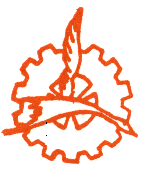 